MATEMÁTICASE VOCÊ NÃO TIVER UM CUBO OU UM DADO PARA ESSA ATIVIDADE IMPRIMA ESSE MOLDE E MONTE O SEU CUBO.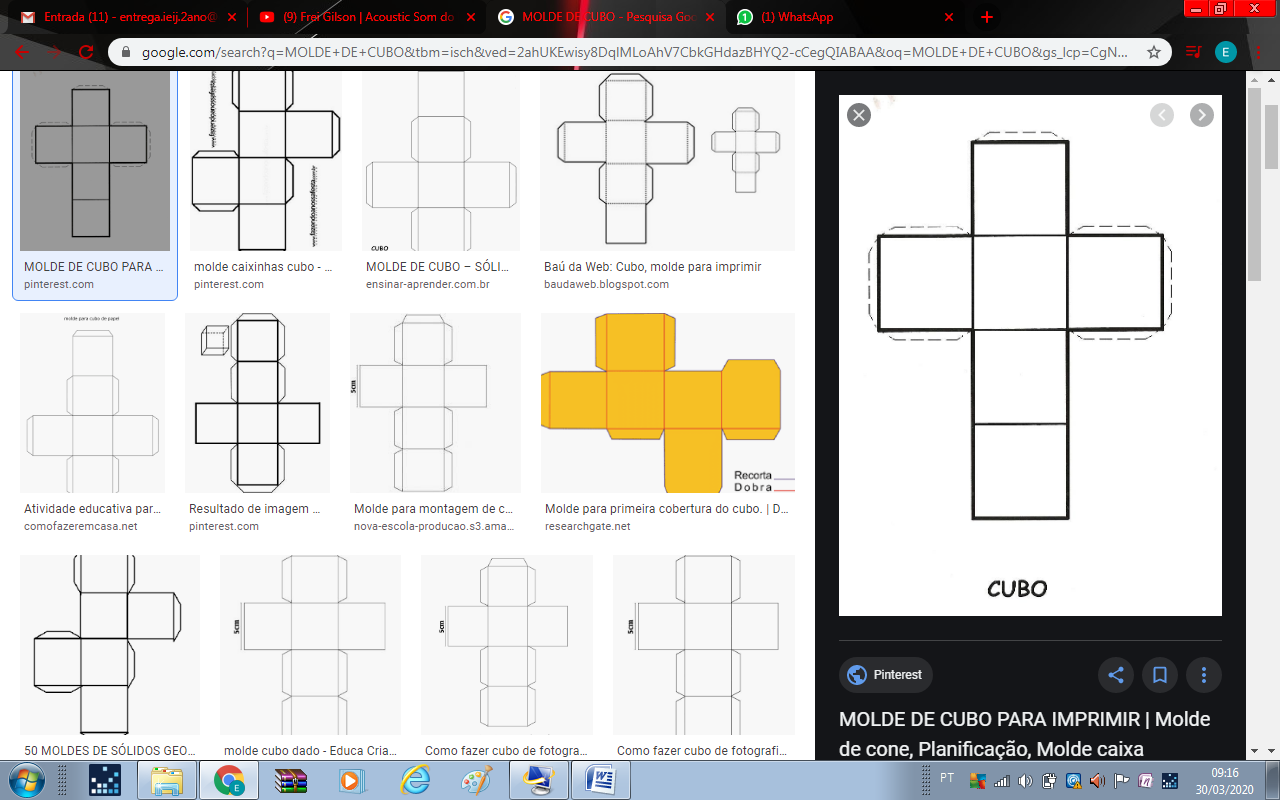 CONHEÇA AS PARTES DO CUBO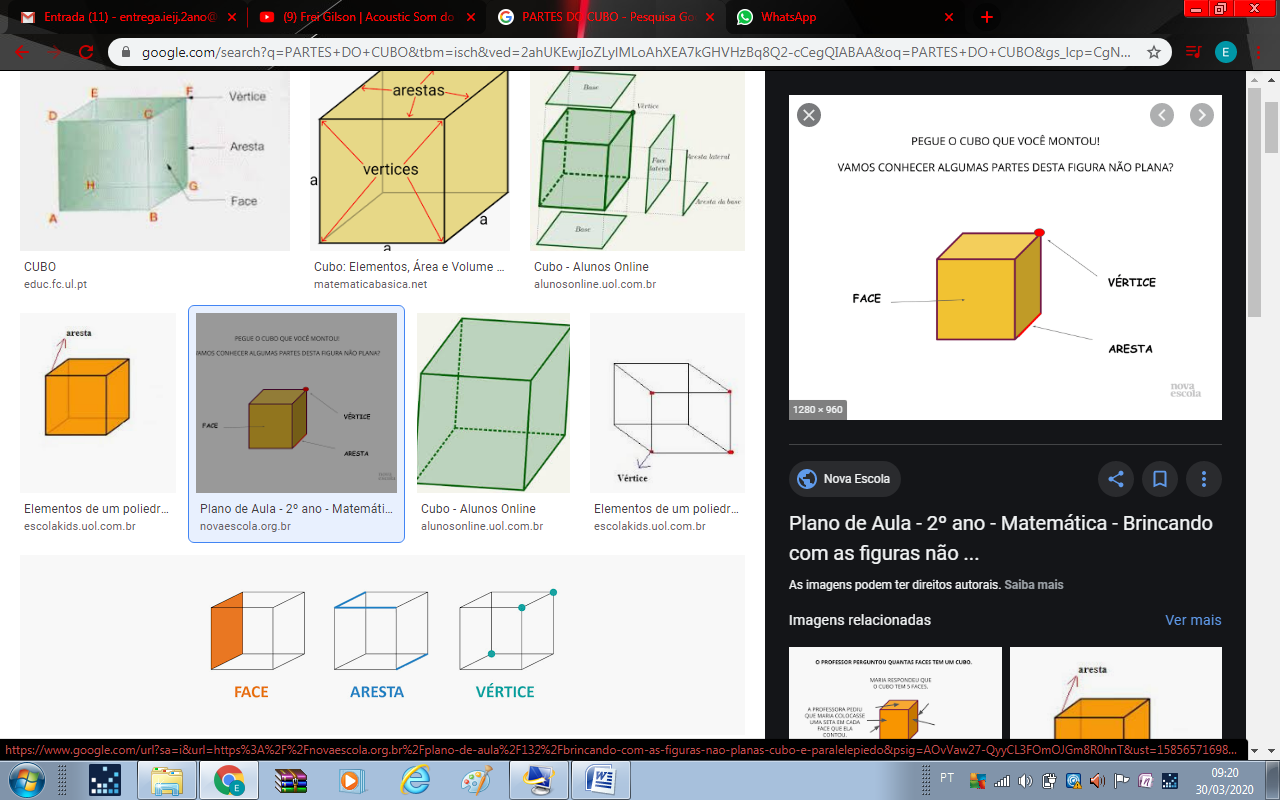 UTILIZANDO O CUBO CONTE E REGISTRE:NÚMERO DE VÉRTICES:NÚMERO DE FACES:NÚMERO DE ARESTAS: